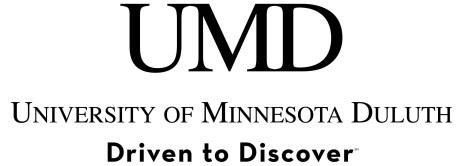 STUDENT INFORMATION RELEASE AUTHORIZATIONOffice of Student Conduct and Conflict ResolutionDIRECTIONSIn compliance with the Federal Family Education Rights and Privacy Act of 1974 and the Regents’ Policy on Access to and Release of Student Education Records (https://regents.umn.edu/sites/regents.umn.edu/files/policies/Student_Education_Records.pdf) the University is prohibited from providing certain information from your student records to a third party, such as information on grades, billing, tuition and fees assessments, financial aid (including scholarships, grants, work-study, or loan amounts), student conduct and other student record information. This restriction applies, but is not limited, to your parents, your spouse, or a sponsor.You may, at your discretion, grant the University permission to release information about your student conduct records to a third party by submitting a completed Student Information Release Authorization. Submit your completed form to the Office of Student Conduct and Conflict Resolution, 245 Kirby Plaza. Please note that your authorization to release information has no expiration date; however, you may revoke your authorization at any time by sending a written request to the same address.NOTE: For the third party designee you name on this form, this release overrides all FERPA directory suppression information that you have set up in your student record.To request copies of this form in an alternative format, please contact UMD Disability Resources at 218.726.6130 or umddr@d.umn.eduThe University of Minnesota is an equal opportunity employer and educator.To complete the form online, place your cursor in the field and type. Print a copy to add your signature.To complete the form online, place your cursor in the field and type. Print a copy to add your signature.Section A. STUDENT INFORMATIONSection A. STUDENT INFORMATIONName (last, first, middle initial) Student ID Number Current mailing address (street/P.O. box number, apt. number, city, state, and zip code)Daytime phone number Section B. THIRD PARTY DESIGNEESection B. THIRD PARTY DESIGNEEName (last, first, middle initial) Name (last, first, middle initial) Current mailing address (street/P.O. box number, apt. number, city, state, and zip code)Daytime phone numberPlease check one or more of the boxes below to indicate the student record information you are authorizing for release.Student Conduct RecordsOther (please specify) Please check one or more of the boxes below to indicate the student record information you are authorizing for release.Student Conduct RecordsOther (please specify) Please check one or more of the boxes below to indicate the entity you are granting permission to release information.Vice Chancellor for Student Life and Dean of StudentsAssociate Vice Chancellor for Student LifeOffice of Student Conduct & Conflict ResolutionOther   Please specify an individual’s name: Please check one or more of the boxes below to indicate the entity you are granting permission to release information.Vice Chancellor for Student Life and Dean of StudentsAssociate Vice Chancellor for Student LifeOffice of Student Conduct & Conflict ResolutionOther   Please specify an individual’s name: Section C. CERTIFICATIONSection C. CERTIFICATIONI authorize the above third party, named in Section B, to access the above student record information.  This authorization does not permit the third part to make any changes.I authorize the above third party, named in Section B, to access the above student record information.  This authorization does not permit the third part to make any changes.Student’s signatureDate